Multiple Choice - Fragen - Lösungen
„Der Kaufvertrag“
 Wodurch entstehen alle Kaufverträge?(1/5)

 Durch mündliche Vertragsabschlüsse
 Durch Beglaubigung
 Durch schriftliche Vertragsabschlüsse
 Durch Zustimmung des Verkäufers
 Durch Antrag und Annahme
Die Abbildung weist zwei Fehler auf. Welche sind das?

1.  Die Begriffe „Bestellung“ und Angebot“ wurden vertauscht.

2. Die Begriffe „Annahme“ und „Antrag“ wurden vertauscht.

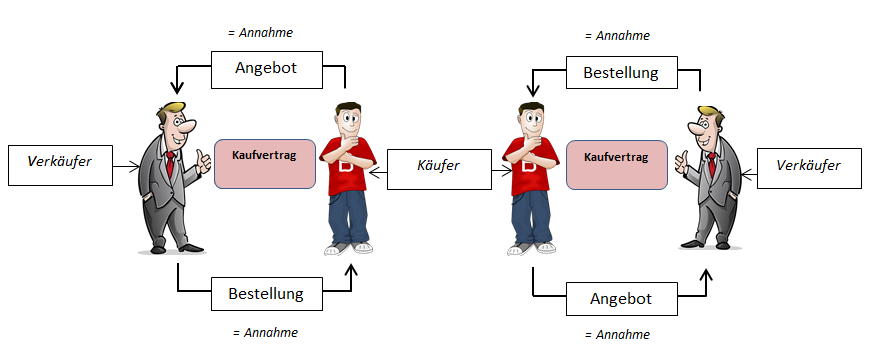 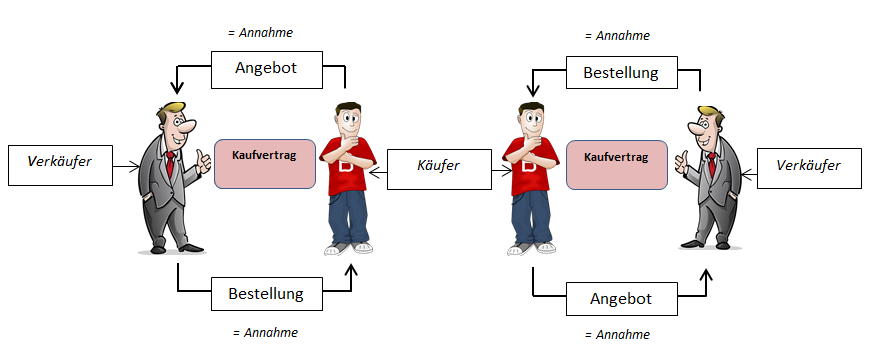 Herr Huber ist Verkäufer. Welche der nachfolgenden Maßnahmen von Herrn Huber ist nicht erlaubt? (1/5)

 Er ändert die Preisauszeichnung für eine günstige Jacke im Schaufenster.
 Er kennzeichnet ein Sonderangebot als „unverbindlich“.
 Er ändert eine vertragliche Vereinbarung im Nachhinein ab.
 Er weigert sich, den im Schaufenster angegebenen Preis entgegenzunehmen.
 Er gibt einem Kunden Mengenrabatt.




Was versteht man unter einer „Freizeichnungsklausel? (1/5)

 Die Erlaubnis kaufmännisch tätig zu werden
 Die Befreiung von vertraglichen Verpflichtungen
 Eine Haftungsbeschränkung für verkaufte Produkte
 Angaben, durch die eine Unverbindlichkeit oder Einschränkung des Angebotes 
     festgelegt wird.
 Bedingungen, unter denen man vom Vertrag zurücktreten kann.
Welche der nachfolgenden Sätze sind Freizeichnungsklauseln? (2/5)

 „Absender freibleibend“
 „keine Haftungsübernahme“
 „Angebot frei bleibend“
 „Nur solange Vorrat reicht“
 „Verkauf nur an Männer“
Welche Aussagen über Schaufensterauslagen sind richtig? (2/5)

 Die Preisauszeichnungen in Schaufensterauslagen sind verbindlich
 Preisauszeichnungen in Schaufenstern dürfen nur gemacht werden, wenn sie auch 
     verbindlich sind.
 Bei Lebensmitteln dürfen in Schaufensterauslagen keiner Preisauszeichnungen 
      vorgenommen werden. 
 Preisauszeichnungen sind kein rechtliches Angebot.
 Preisauszeichnungen in Schaufenstern sind unverbindlich.
 Welche Aussage über mündliche Angebote ist richtig? (1/5)
 Mündliche Angebote sind nicht verpflichtend
 Mündliche Angebote sind immer verpflichtend
 Mündliche Angebote müssen nachträglich schriftlich abgeschlossen werden.
 Mündliche Angebote sind verpflichtend
 Mündliche Angebote gelten nur für die Dauer des Gespräches
 Welche der nachfolgenden Aussagen sind richtig? (2/5)

 Angebote haben eine rechtliche Bedeutung und sind bindend.
 Angebote haben keine rechtliche Bedeutung.
 Anfragen haben eine rechtliche Bedeutung und sind bindend
 Anfragen haben keine rechtliche Bedeutung.
  Weder Angebote noch Anfragen sind rechtlich bindend.



Welche Aussagen zu Rechtsgeschäften sind richtig? (2/5)

 Preisabzüge können jederzeit vorgenommen werden.
 Preisabzüge gelten nur nach vorheriger vertraglicher Vereinbarung.
 Bei den Vertragspartnern besteht ein einseitiges Schuldverhältnis
 Pflichten und Rechte müssen vor Vertragsabschluss vereinbart werden. 
 Bei den Vertragspartnern besteht ein gegenseitiges Schuldverhältnis.
Welche Pflichten muss der Verkäufer bei einem Rechtsgeschäft wahrnehmen? (2/5)
Der Verkäufer muss …

 die Transportkosten übernehmen.
 die Kosten für die Verpackung übernehmen.
 die Ware liefern.
 den Zahlungsbetrag einfordern.
 das Rechtsgeschäft dokumentieren.
 
Welche Pflichten muss der Käufer bei einem Rechtsgeschäft wahrnehmen? (2/5)
Der Käufer muss

 die Ware annehmen
 die Rechnung anfordern
 die Ware bezahlen
 eine Quittung über den Erhalt ausstellen
 die Ware kontrollieren
 
Welche der nachfolgenden Aussagen sind richtig? (2/5)
Um Streitigkeiten zu vermeiden sollten…

 Verträge schriftlich abgeschlossen werden.
 Verträge beglaubigt werden.
 Vertragsvordrucke verwendet werden.
 eine Unterschriftsprüfung durchgeführt werden.
 Käufer und Verkäufer im Besitz des Vertrages sein.
 
Welche der nachfolgenden Inhalte sind für einen schriftlichen Vertrag gesetzlich vorgeschrieben? (3/5)

 Haftungsverteilung
 Art und Güte der Ware
 Art des Transports
 Lieferzeit
 Gerichtstand
 
Welche der nachfolgenden Inhalte sind für einen schriftlichen Vertrag gesetzlich vorgeschrieben? (3/5)

 Alter und Nationalität der Vertragspartner
 Angaben zum Datenschutz
 Zahlungsbedingungen
 Preisnachlässe
 Erfüllungsort
 
Ordnen Sie die Beschreibungen bitte den richtigen Regelungen zu:

3 Hierzu gehören zum Beispiel Rabatt oder Skonto.
1 Diese Kosten fallen zusätzlich an und werden vom Käufer gezahlt.
4 Zum Beispiel Barzahlung oder bargeldlose Zahlung.
5 Hier können Käufer oder Verkäufer bei Nichterfüllung verklagt werden.
2 Hier müssen die vertraglichen Pflichten erledigt werden.

1: Verpackungs- und Beförderungskosten   2: Erfüllungsort   3: Preisnachlässe   
4: Zahlungsbedingungen   5: Gerichtsstand
